Sindicato de Trabajadores al Servicio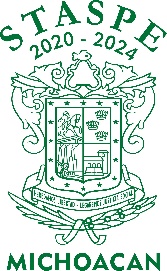 del Poder Ejecutivo del Estado		2020 – 2024Formato para baja del Fondo de ahorro y prestamosC.C. MIEMBROS DE LA COMISIÓN DEL FONDO DE AHORRO Y PRÉSTAMOS DEL SINDICATO DE TRABAJADORES AL SERVICIO DEL PODER EJECUTIVOP R E S E N T E S.____________________________________________________________________ Empleado público estatal, afiliado al sindicato de trabajadores al servicio del poder ejecutivo (S.T.A.S.P.E.), por este conducto me permito solicitar mi baja como socio activo del fondo de ahorro y préstamos de nuestra organización sindical, por así convenir a mis intereses, para lo cual proporciono mis datos generales:__________________________________________________________________________________________________        R.F.C.                          APELLIDO PATERNO                                 APELLIDO MATERNO                                     NOMBRES____________________________________________________________________________________________________________            NOMBRAMIENTO                                                                         NOMBRE DE DEPENDENCIA DE ADSCRIPCIÓN ____________________________________________________________________________________________________________    No. DE OFICINA DE PAGO                                  TEL. OFICINA                                                   ANTIGÜEDAD EN EL SERVICIO____________________________________________________________________________________________________________                                         DOMICILIO PARTICULAR (CALLE, No., COLONIA, CÓDIGO POSTAL Y POBLACIÓN)___________________________________                 TEL. PARTICULAR                                                                                                                        _________________________ MICH., A _______ DE _______________________DE _____________________________________________FIRMAPascual Ortiz Rubio 421,           col. Congreso constituyente de Michoacán,          Morelia, Michoacán,          C.P. 58219         Tel. (443) 3 15 35 32, 3 15 30 49, y 3 15 86 02           Reg. T.C.A.E. 04/84          RFC: STS840410L99           www.staspe.org           e-mail: contacto@staspe.org           Facebook: @staspe.michoacan                                                                                                   